Publicado en Ciudad de México el 28/09/2020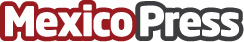 El primer secret show de VCAGEEl loop artist mexicano de la escena rockpop indie da pasos firmes de regreso a la nueva normalidad. Una noche donde VCAGE aprovechó para dar a conocer su nuevo sencillo Show is over a un grupo de selectos invitadosDatos de contacto:Andrea Peña Quiroz5534887118Nota de prensa publicada en: https://www.mexicopress.com.mx/el-primer-secret-show-de-vcage_1 Categorías: Música Sociedad Televisión y Radio Entretenimiento Eventos Ciudad de México http://www.mexicopress.com.mx